Regulamin Konkursu z Radiem Kielce Postanowienia ogólneOrganizatorem Konkursu jest Urząd Statystyczny w Kielcach.W konkursie mogą wziąć udział mieszkańcy województwa świętokrzyskiego.Konkurs trwa w dniach 16 - 22 listopada 2020.Cel KonkursuCelem Konkursu jest popularyzacja Powszechnego Spisu Rolnego wśród mieszkańców województwa świętokrzyskiego. Warunki uczestnictwa w KonkursieWarunkiem uczestnictwa w konkursie jest spisanie się w Powszechnym Spisie Rolnym samodzielnie przez Internet lub na infolinii spisowej w dniach 16 – 22 listopada br., 
a następnie wysłanie na adres: kielcekonkursy_psr@stat.gov.pl odpowiedzi na pytanie:Jak nazywa się maszyna rolnicza przedstawiona na zdjęciu poniżej?rozsiewacz do nawozówbrona talerzowasadzarka do ziemniaków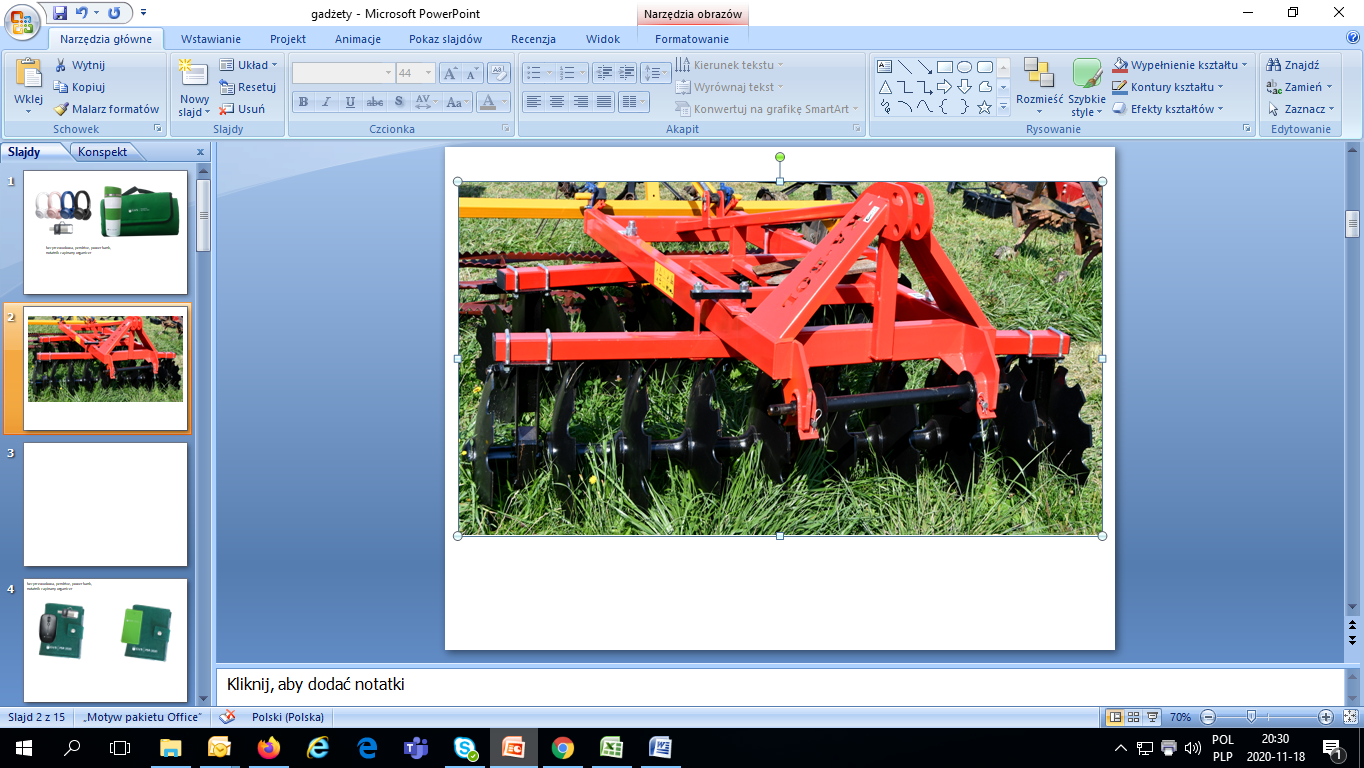 wraz z załączonym skanem lub zdjęciem klauzuli informacyjnej w zakresie przetwarzania
i wykorzystania danych osobowych, która stanowi załącznik do Regulaminu Konkursu.Organizator zastrzega sobie prawo do weryfikacji daty realizacji spisu. NagrodyPiętnaście osób, które prześlą prawidłowe zgłoszenie otrzyma nagrody. Pierwsza osoba otrzyma zestaw: mysz bezprzewodową, pendrive, parasol automatyczny, piłkę do piłki nożnej oraz kubek termiczny, a kolejne czternaście – kubek termiczny, parasol automatyczny i piłkę do piłki nożnej.Nagrodzeni uczestnicy konkursu otrzymają informację drogą mailową (pocztą zwrotną). Nagrody można odebrać do 30 listopada br. w Urzędzie Statystycznym w Kielcach, 
ul. Zygmunta Wróblewskiego 2, pok. nr 1 (Informatorium).